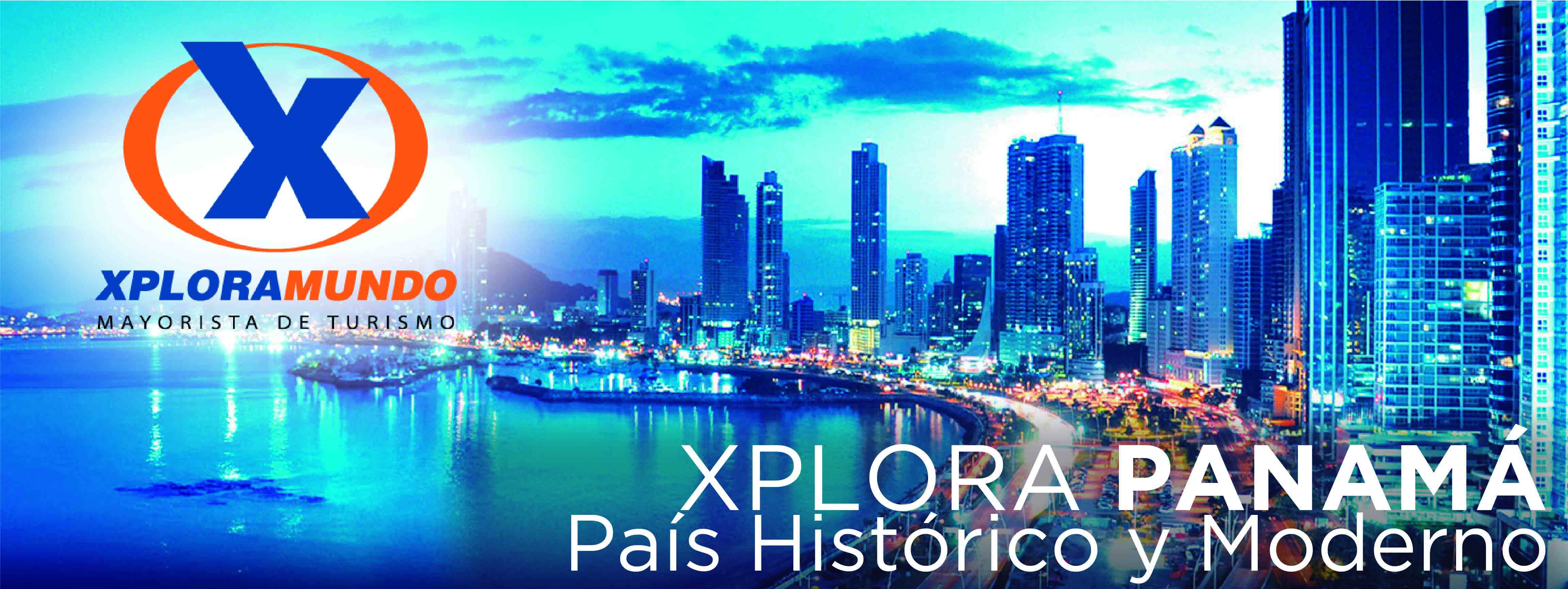 PANAMÁ DE PASO 202003 Días / 02 Noches INCLUYE:Traslado Aeropuerto/ Hotel / Aeropuerto, servicio compartido.Dos (2) Noches De Hospedaje En Hotel De Ciudad De Panamá Con DesayunoCaminata Por El Casco Antiguo + Cena + Foto Con Traje Típico CortesíaMedio 1/2 Día Gira Al Canal + Tarde De Compras + Cupon Para AlmuerzoImpuestos Ecuatorianos: IVA, ISD.PRECIOS POR PERSONA $**APLICA UNICAMENTE PARA PAGO EN EFECTIVO, CHEQUE O TRANSFERENCIA**CONSULTE NUESTRO SISTEMA DE PAGO CON TARJETA DE CREDITONOTAS IMPORTANTES:NO INCLUYE TICKET AEREO.Servicios no especificados en el plan y gastos de índole personal.Tarifas sujetas a cambio sin previo aviso y disponibilidad.Esta cotización no garantiza espacios en habitación, una vez que se procede a realizar la reserva se confirmará y garantizará los espacios.** Para Nosotros Es Un Placer Servirle **HOTELDBLTPLCHLEDADVictoria Hotel and Suites2652621530 – 11Hilton Garden Inn2892731530 - 9Doubletree by Hilton2812672010 – 11Continental3293051800 – 11Hard Rock Hotel4195641530 – 11